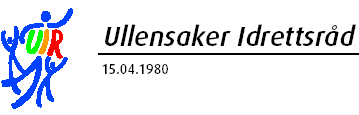 Innmeldingsskjema Faddertiltaket Idrettfaddertiltaket@ullensaker-idrettsrad.noForesatte har blitt kontaktet og samtykker til at barnet meldes inn i Faddertiltaket Idrett og at opplysningene oversendes til ansvarlig:   Ja       Dato:……………………………………..…………………………………………………………………..Fylles ut av faddertiltaketSkjema mottatt dato:Fadderkantidat nr:Foresatte kontaktet dato:Tiltak:Barnets navnFødselsårSkoleAdressePostadresseForesatte 1 navn + telefonnnrForesatte 2 navn + telefonnnrEpostadresseVidereføring av påbegynt aktivitet  JA _____ NEI____ sett kryssType aktivitetØnsker starte med aktivitet -Annen kontaktpersonMobilnummerTil annen kontaktEpostadresseTil annen kontaktAnnet